Циклова комісія стоматологічних дисциплінОсновне завдання, над яким працює циклова комісія стоматологічних дисциплін – це формування висококваліфікованого фахового молодшого бакалавра з належним рівнем знань, творчої та всебічно розвиненої особистості, справжнього патріота України. Основні напрямки роботи: впровадження інтерактивних технологій та форм організації освітнього процесу;розвиток творчих здібностей, дослідницьких навичок у здобувачів освіти;робота з обдарованими здобувачами освіти, розвиток їхнього потенціалу; забезпечення якості освітньої діяльності;підвищення рівня кваліфікації та педагогічної майстерності викладачів. 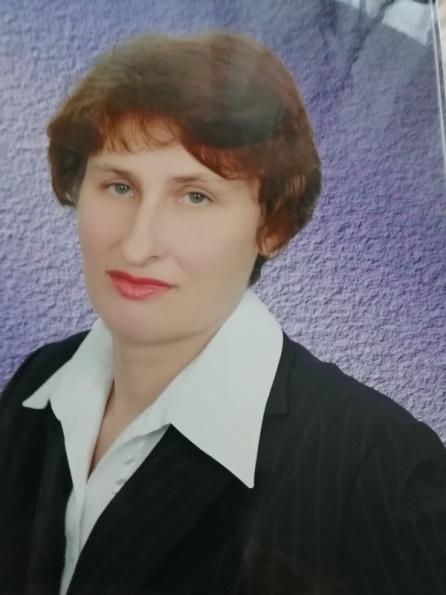 Вакулович Зінаїда Олексіївна Голова циклової комісії стоматологічних дисциплін.
Голова регіонального методичного об’єднання викладачів стоматологічних дисциплін.
Викладач ОК: Техніка виготовлення бюгельних протезів, сучасні технології виготовлення зубних протезів. Категорія: Вища, «Викладач методист».
E-mail: vakulovich1961@ukr.net 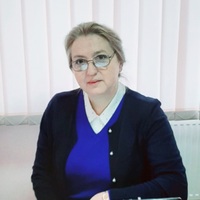 Косенко Валентина МиколаївнаВикладач ОК: Профілактика стоматологічних захворювань, зуботехнічне та стоматологічне матеріалознавство, невідкладна допомога в стоматології. Категорія: Вища, «Викладач методист», кандидат медичних наук, доцент.
E-mail: kosenkost@gmail.com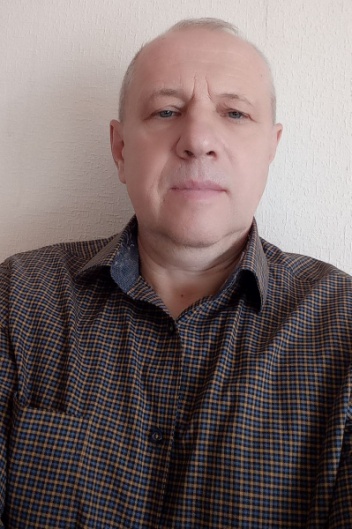 Голованов Ігор ОлександровичВикладач ОК: Техніка виготовлення знімних протезів, техніка виготовлення ортодонтичних та ортопедичних конструкцій в дитячому віці. Категорія: Перша.
E-mail: golovanovigor1904@gmail.com 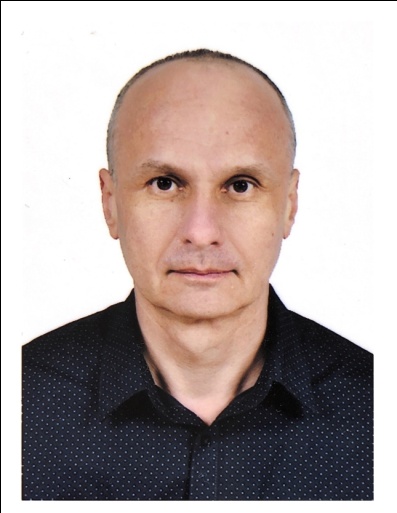 Данилюк Олег ЮрійовичВикладач ОК: Техніка виготовлення незнімних протезів. Категорія: Спеціаліст, педагогічне звання «Старший викладач».
E-mail: olegdan7609@gmail.com 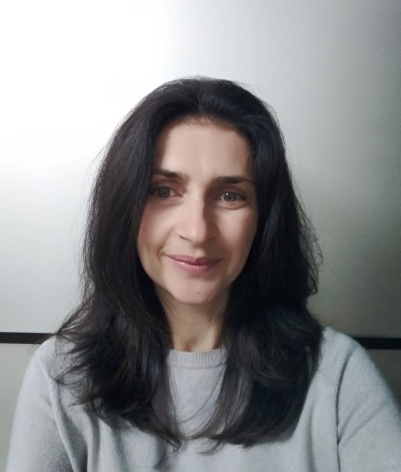 Пєшкова Ольга МиколаївнаВикладач ОК: Техніка виготовлення знімних протезів. Категорія: Вища. 
E-mail: olaypeshkova@gmail.com 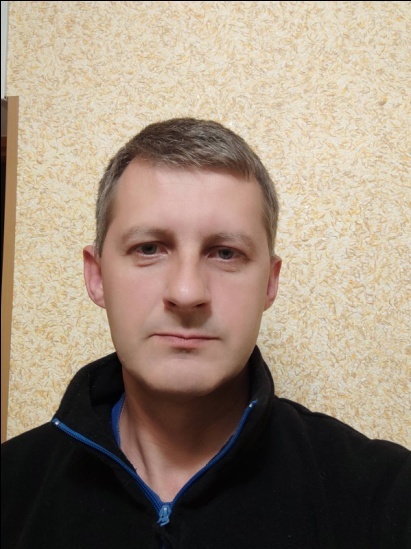 Савченко Геннадій Анатолійович Викладач ОК: Техніка виготовлення незнімних протезів. Категорія: Перша. 
E-mail: g16131002@gmail.com 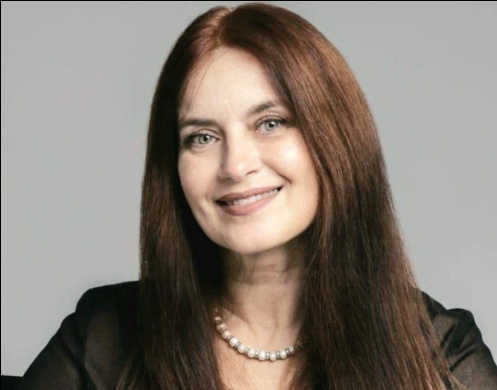 Скиба Ірина МиколаївнаВикладач ОК: Терапевтична, хірургічна стоматологія. Категорія: Вища, «Викладач методист». 
E-mail: Dr.skibaira@gmail.com  